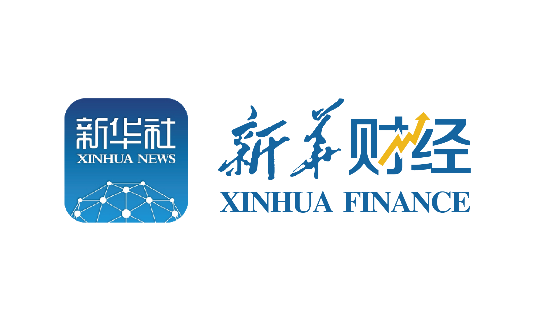 目录【一周焦点】	4国常会：进一步支持小微企业个体工商户纾困发展	4【经验交流】	5如何打造深港跨境金融创新“高速公路”——专访中国人民银行深圳市中心支行党委书记、行长邢毓静	5【政策要闻】	7五部门联合约谈提醒大宗商品重点企业	7六部门：稳妥扩大农村普惠金融改革试点	8四部门：建设全国一体化算力网络国家枢纽节点	9生态环境部：全国碳市场拟于6月底前启动	10商务部：将引导跨国公司地区总部向海南自贸港集聚	11全国外汇市场自律机制会议：人民币既可能升值也可能贬值	11证监会完善新三板终止挂牌制度	12深交所发放减负“大礼包”！逾65%的深市公司将暂免缴纳上市费	13【金融监管】	13房地产金融强监管态势延续	13银保监会：未经许可非金融机构和个人不得代理销售理财产品	16银保监会就《再保险业务管理规定》公开征求意见	16【经济解读】	17二季度经济内生动能增强 宏观调控精准施策	17前4个月中国累计新办涉税市场主体达413万户	19【金融市场】	19财政部：前4月我国发行地方债1.67万亿元	194月末我国普惠小微贷款同比增长超3成	20【专家评论】	20“中国力量”将为全球经济发展作出重大贡献	20【机构评论】	22证监会：证券业要在做专做优做精做强上更加努力	22【产业聚焦】	25中钢协：全国6.2亿吨粗钢产能将实现超低排放	25国际航协：2023年全球航空客运量有望超过疫情前水平	26【国际财经】	26美国第一季度经济增长率修正值持平在6.4%	26拜登政府公布美国2022财年全面预算方案	27世贸组织：全球货物贸易正持续恢复	27多国央行按兵不动　财政刺激力度未减	28英国呼吁七国集团确保全球经济绿色复苏	30【中国经济简讯】	31【国际经济简讯】	32【本周关注】	33【一周焦点】国常会：进一步支持小微企业个体工商户纾困发展5月26日召开的国务院常务会议，部署进一步支持小微企业、个体工商户纾困和发展，确定加强农村义务教育薄弱环节的措施。会议指出，量大面广的小微企业和个体工商户是我国经济韧性、就业韧性的重要支撑。按照党中央、国务院部署，近些年通过持续推进“放管服”改革，特别是去年实施一系列普惠性纾困政策，有力促进了小微企业和个体工商户发展。截至4月末，全国小微企业总数超过4400万户、个体工商户超过9500万户，成为我国就业主力军。当前国内外环境复杂严峻，小微企业、个体工商户生产经营仍面临困难，要继续有针对性加强支持。一是进一步落实“六稳”“六保”政策，保持必要支持力度。落实落细减税降费措施。加大支持小微企业、个体工商户等的普惠金融力度，引导扩大信用贷款、首贷、中长期贷款、无还本续贷业务规模，推广随借随还贷款。研究将商业汇票承兑期限由1年缩短至6个月，减轻企业占款压力。二是多措并举帮助小微企业、个体工商户应对上游原材料涨价影响。支持大型企业搭建重点行业产业链供需对接平台，用市场化办法引导供应链上下游稳定原材料供应和产销配套协作，做好保供稳价。打击囤积居奇、哄抬价格等行为。支持各地按规定对小微企业、个体工商户给予稳岗就业补贴。督促引导平台降低过高收费、抽成及新商户佣金和推介费比例。三是加强公正监管。严格落实公平竞争审查制度，对各类市场主体一视同仁，清理废除歧视、妨碍各类市场主体参与市场经济活动的政策和法规。深入推进反垄断、反不正当竞争执法，依法查处具有优势地位的企业为抢占市场份额恶意补贴、低价倾销等行为。整治各种乱收费乱罚款。同时，做好基本保障兜底，推动个体工商户及灵活就业人员参加社保，放开在就业地参保的户籍限制，探索将灵活就业人员纳入工伤保险范围。中国国际经济交流中心经济研究部副部长刘向东对《经济参考报》记者表示，今年以来，经济形势大为改善，但恢复的基础并不牢靠，特别是量大面广的小微企业和个体工商户仍面临诸多不确定性风险的影响，内外环境新变化引发的需求波动，时刻考验着小微企业和个体工商户的抗风险能力。他举例说，小微企业和个体工商户融资难融资贵的老问题尚未得到有效解决，又面临上游原材料等产品价格上涨的成本压力，参与灵活就业的人员面临社保不连续和不能有效保障的情况。这就需要各级政府实施有针对性的政策措施，帮助小微企业和个体工商户解决内外环境新变化的影响。只有保住小微企业和个体工商户的营生，才能切实起到稳就业惠民生的目标，做到固本培元。“为此，既要落实落细减税降费措施，保持必要的财税金融支持力度，同时还要帮助小微企业和个体工商户缓解上游原材料涨价风险。另外，还要营造良好的市场环境，避免大型企业或大型平台对小微企业和个体工商户进行不正当竞争挤压。”刘向东说。【经验交流】如何打造深港跨境金融创新“高速公路”——专访中国人民银行深圳市中心支行党委书记、行长邢毓静粤港澳大湾区建设已全面驶入快车道，三地的金融融合和创新不断涌现。金融创新伴生的风险带有复杂性、交叉性及隐藏性等特点，在大湾区范围内探索能够高度适应区域特征的跨境监管机制具有紧迫性和必要性。跨境金融监管沙盒是一种能够有效平衡风险防控与金融创新的制度创新，可以从金融监管角度为我国新时期扩大金融对外开放和深化改革开展前沿探索。近日，围绕如何推进粤港澳大湾区跨境监管沙盒试点工作，《瞭望》新闻周刊记者专访了中国人民银行深圳市中心支行党委书记、行长，国家外汇管理局深圳市分局局长邢毓静。加快大湾区跨境监管沙盒制度试点推进步伐《瞭望》：如何理解“沙盒监管”？“沙盒监管”能发挥什么样的作用？邢毓静：“监管沙盒”是一个受监督的安全测试区，也是监管机构主导的服务于金融创新的机制。在该机制下，市场创新主体发起针对某一金融创新的沙盒测试项目申请，监管机构进行评估，决定是否核准其在有限时间内开展小范围的真实客户（或用户）群体的测试，在测试过程中进行持续监控，并对沙盒项目通过测试后是否能正式推向市场提供意见。从2016年5月英国金融行为监管局（FCA）在全球首次推出监管沙盒以来，包括新加坡、香港、美国在内的多个国家或地区的监管当局陆续推出了监管沙盒，探索适合自身的沙盒试验机制。2019年末，“中国版”监管沙盒试点——金融科技创新监管试点推出。截至2020年2月末，已经有9个城市共计83个创新项目纳入了金融科技创新监管试点。沙盒监管有利于监管机构与市场创新主体开展良性互动，减少创新项目推向市场的时间，有利于市场主体动态改进创新、监管机构动态完善规则，有利于监管机构在小范围内持续监控和防范风险，已逐渐成为业界公认的金融科技监管最为成功的方式。探索推进粤港澳大湾区跨境监管沙盒建设能更好服务于区域金融改革开放、科技金融、绿色金融等重大金融发展战略。以深港跨境监管沙盒试点为突破《瞭望》：在粤港澳大湾区试点跨境监管沙盒制度存在哪些难点？邢毓静：在“一国两制”下，粤港澳社会制度不同，法律制度不同，分属于不同关税区域，三种货币采用不同的汇率制度和资本流动管理制度，很多方面在国际国内无先例可循。在粤港澳大湾区试点跨境监管沙盒制度，最重要的是要有运转顺畅的监管沟通和合作机制。三地监管部门对金融科技创新的监管理念、监管规则和监管方式存在差异，需要通过顺畅、日常化的交流机制来实现互相理解、包容合作。不同监管部门在金融科技监管沙盒的探索深入程度也有不同，需要通过监管沟通促进认识上的提升。在测试环节，更需要有效的监管协调，来确保试点项目顺利开展、持续完善、有效防控风险。《瞭望》：破解这一难点可考虑怎样的步骤？邢毓静：选取跨境交流密切、金融需求旺盛、监管共识明确的城市率先开展跨境监管沙盒试点，能够减少跨境监管协调合作的复杂性，有利于具体项目的测试落地，有利于探索出成效。综合考虑，深圳与香港率先开展跨境监管沙盒试点，条件较为成熟。一是深港一衣带水、紧密联系。深圳毗邻香港，从上世纪70年代末承接香港劳动密集型产业以来，在人员跨境交流、经贸往来、金融合作方面一直与香港保持紧密联系。2020年，深港跨境收支规模超过5000亿美元，占深圳跨境收支规模的65%。开展跨境监管沙盒试点，发展跨境金融，联通在岸和离岸金融，有独特区位优势。二是深港监管部门对于沙盒监管有共识、有基础。深港多个金融监管部门在多次交流中表现出开展跨境沙盒监管的意愿和共识。香港金管局、香港证监会、香港保险业监管局均推出了各自的监管沙盒试点，香港金管局也是全球金融创新网络（GFIN）的主要成员之一。深圳在监管沙盒研究和试点方面也走在全国前列，两地开展跨境沙盒监管有共识、有基础。三是深圳民营主导的经济结构，有利于试点顺利推行。第一，民营经济对于更加开放创新的金融环境，诉求最强烈，试点更容易推行；第二，民营经济活力强，更能从跨境监管沙盒试点和跨境金融创新中获益，试点效果更好；第三，民营经济更加多元分散，试错的成本较低；第四，深圳具有制度优势，一方面是经济特区立法权、综合授权改革试点带来的金融法制优势，另一方面本地投资者有较强的契约精神。四是深圳经济体量适中，既有利于总结试点成效和复制推广经验，又有利于防控风险。从规模上看，2020年，深圳跨境资本流动规模在全国占比为7%，对全国的影响可控。打造深港跨境金融创新“高速公路”《瞭望》：开展跨境监管沙盒试点有何具体路径选择？邢毓静：当前跨境金融创新大多为基于产品的“管道式”互联互通，容易导致碎片化、政策博弈等问题，市场主体体验感和获得感不强。深港开展跨境监管沙盒试点，应聚焦系统性、集成性、平台性跨境金融创新，打造一条跨境金融创新“高速公路”，推动深港金融内在、一体化、“造血”式融合发展。一是开展“单一通行证”跨境沙盒试点。“单一通行证”制度最早于欧盟内部推行，其具体的表现形式是，只要合格金融机构所在成员国批准，该金融机构便可在其他成员国自由开展业务，展业地不再施加其他额外的监管要求。在深港两地，可由深港金融监管部门联合组织相关金融市场主体，梳理内地和香港各类金融业务规则与标准的差异，在此基础上凝聚共识、求同存异，划定具体金融业务实现同城化所需共同遵守的最低标准。可具体按照银行、证券、保险等传统行业以及金融科技、绿色金融、供应链金融等新兴议题进行划分。划定最低标准后，可按照“先易后难”的顺序推进“单一通行证”跨境监管沙盒试点。特定金融业务可从共识广泛的金融科技入手，逐步拓展到湾区居民金融服务需求领域，最后覆盖所有金融业务。试点范围可逐步从合格金融机构拓展到全部金融机构。二是以数字人民币为载体，开展资本项目可兑换跨境沙盒试点。在投资者适当性管理框架下，探索针对跨境金融服务需求强烈、风险可控的市场主体，使用数字人民币这一载体在深港间开展资本项目可兑换试点，一方面通过数字人民币的便捷支付特性，加快推动资本项目可兑换和人民币国际化，另外一方面通过数字人民币的智能合约、实时交易数据监控功能，有效防控风险。【政策要闻】五部门联合约谈提醒大宗商品重点企业国家发展改革委、工业和信息化部、国资委、市场监管总局、证监会等五个部门于23日上午召开会议，联合约谈了铁矿石、钢材、铜、铝等行业具有较强市场影响力的重点企业，钢铁工业协会、有色金属协会参加。会议指出，今年以来，部分大宗商品价格持续大幅上涨，一些品种价格连创新高，引起各方面广泛关注。本轮价格上涨是多种因素共同作用的结果，既有国际传导因素，也有许多方面反映存在过度投机炒作行为，扰乱正常产销循环，对价格上涨产生了推波助澜作用。会议要求，有关重点企业要提高站位，树立大局意识，积极履行社会责任，促进上下游行业协调发展，维护行业良好生态；要强化法律意识，依法合规有序经营，带头维护大宗商品市场价格秩序，不得相互串通操纵市场价格、捏造散播涨价信息，不得囤积居奇、哄抬价格。有关行业协会要从有利于行业长远健康发展的角度，正确履行行业自治组织职能，发挥好桥梁纽带作用，指导行业企业加强自律，共同维护好行业正常市场秩序。会议明确，下一步，有关监管部门将密切跟踪监测大宗商品价格走势，加强大宗商品期货和现货市场联动监管，对违法行为“零容忍”，持续加大执法检查力度，排查异常交易和恶意炒作，坚决依法严厉查处达成实施垄断协议、散播虚假信息、哄抬价格、囤积居奇等违法行为。参会企业和行业协会表示，将按照约谈提醒要求，认真规范生产经营行为，切实履行社会责任，坚持依法合规经营，为营造和谐稳定的市场和价格秩序作出积极贡献。六部门：稳妥扩大农村普惠金融改革试点中国人民银行5月25日消息，近日，人民银行、中央农办、农业农村部、财政部、银保监会和证监会发布《关于金融支持新型农业经营主体发展的意见》明确，稳妥扩大农村普惠金融改革试点，依照程序建设金融服务乡村振兴试验区，将对新型农业经营主体的金融服务情况纳入金融机构服务乡村振兴考核评估，强化评估结果运用。《意见》指出，当前，家庭农场、农民合作社、农业社会化服务组织等新型农业经营主体已逐步成为保障农民稳定增收、农产品有效供给、农业转型升级的重要力量。做好新型农业经营主体金融服务，对于巩固拓展脱贫攻坚成果、助力乡村全面振兴和农业农村现代化、构建新发展格局具有重要意义。《意见》从加强信息共享、增强金融承载力、健全金融服务组织体系、推动发展信用贷款、拓宽抵押质押物范围、创新专属金融产品和服务、完善信贷风险监测分担补偿机制、拓宽多元化融资渠道、提升农业保险服务能力、强化政策激励等方面，对做好新型农业经营主体金融服务提出了具体要求。《意见》强调，加强新型农业经营主体信息共享，健全名单发布制度，加强银企融资对接。银行业金融机构要为符合条件的新型农业经营主体提供免担保的信用贷款支持，针对不同类型新型农业经营主体的特点，研究制定差异化的信用贷款政策。积极推广农村承包土地的经营权抵押贷款，支持农机具和大棚设施等依法合规抵押质押融资。积极开展新型农业经营主体“首贷”、无还本续贷业务。支持符合条件的新型农业经营主体通过债券和股权进行融资。健全农业再保险制度和大灾风险分散机制。人民银行表示，下一步，将与中央农办、农业农村部、财政部、银保监会、证监会等部门，以及地方政府、金融系统密切协作、共同发力，推动《意见》精神落到实处，不断提升新型农业经营主体金融服务的可得性、覆盖面、便利度，推动农村一二三产业融合发展，提高农业质量效益和竞争力。四部门：建设全国一体化算力网络国家枢纽节点国家发改委5月26日消息，国家发改委、中央网信办、工业和信息化部、国家能源局近日联合印发《全国一体化大数据中心协同创新体系算力枢纽实施方案》，明确提出布局建设全国算力网络国家枢纽节点，加快实施“东数西算”工程，构建国家算力网络体系。《方案》明确，统筹围绕国家重大区域发展战略，根据能源结构、产业布局、市场发展、气候环境等，在京津冀、长三角、粤港澳大湾区、成渝，以及贵州、内蒙古、甘肃、宁夏等地布局建设全国一体化算力网络国家枢纽节点，发展数据中心集群，引导数据中心集约化、规模化、绿色化发展。国家枢纽节点之间进一步打通网络传输通道，加快实施“东数西算”工程，提升跨区域算力调度水平。同时，加强云算力服务、数据流通、数据应用、安全保障等方面的探索实践，发挥示范和带动作用。国家枢纽节点以外的地区，统筹省内数据中心规划布局，与国家枢纽节点加强衔接，参与国家和省之间算力级联调度，开展算力与算法、数据、应用资源的一体化协同创新。《方案》指出，对于京津冀、长三角、粤港澳大湾区、成渝等用户规模较大、应用需求强烈的节点，重点统筹好城市内部和周边区域的数据中心布局，实现大规模算力部署与土地、用能、水、电等资源的协调可持续，优化数据中心供给结构，扩展算力增长空间，满足重大区域发展战略实施需要。对于贵州、内蒙古、甘肃、宁夏等可再生能源丰富、气候适宜、数据中心绿色发展潜力较大的节点，重点提升算力服务品质和利用效率，充分发挥资源优势，夯实网络等基础保障，积极承接全国范围需后台加工、离线分析、存储备份等非实时算力需求，打造面向全国的非实时性算力保障基地。在数据中心布局方面，《方案》指出，引导超大型、大型数据中心集聚发展，构建数据中心集群，推进大规模数据的“云端”分析处理，重点支持对海量规模数据的集中处理，支撑工业互联网、金融证券、灾害预警、远程医疗、视频通话、人工智能推理等抵近一线、高频实时交互型的业务需求，数据中心端到端单向网络时延原则上在20毫秒范围内。贵州、内蒙古、甘肃、宁夏节点内的数据中心集群，优先承接后台加工、离线分析、存储备份等非实时算力需求。起步阶段，对于京津冀、长三角、粤港澳大湾区、成渝等跨区域的国家枢纽节点，原则上布局不超过2个集群。对于贵州、内蒙古、甘肃、宁夏等单一行政区域的国家枢纽节点，原则上布局1个集群。集群应注重集约化发展，明确数据中心建设规模、节能水平、上架率等准入标准，避免盲目投资建设。《方案》指出，在城市城区内部，加快对现有数据中心的改造升级，提升效能。支持发展高性能、边缘数据中心。鼓励城区内的数据中心作为算力“边缘”端，优先满足金融市场高频交易、虚拟现实/增强现实（VR/AR）、超高清视频、车联网、联网无人机、智慧电力、智能工厂、智能安防等实时性要求高的业务需求，数据中心端到端单向网络时延原则上在10毫秒范围内。《方案》明确了国家枢纽节点九方面重点任务：加强绿色集约建设、推动核心技术突破、加快网络互联互通、加强能源供给保障、强化能耗监测管理、提升算力服务水平、促进数据有序流通、深化数据智能应用、确保网络数据安全。国家发改委相关负责人表示，未来将加大工作统筹，推动各枢纽节点尽快建立健全工作协调推进机制，明确责任部门，细化时间表、路线图。推动相关政策试点、工程试点优先在国家枢纽节点实施。并组织开展全国一体化大数据中心协同创新体系重大工程项目建设，在绿色节能、算力调度、数据流通、大数据应用、网络和数据安全等领域支持一批基础性、示范性工程，加大服务器芯片、操作系统等软硬件产品规模化应用。生态环境部：全国碳市场拟于6月底前启动生态环境部26日举行例行新闻发布会，新闻发言人刘友宾在介绍全国碳市场上线交易准备工作时透露，生态环境部已组织有关单位完成上线交易模拟测试和真实资金测试，正在组织开展上线交易前的各项准备工作，拟于今年6月底前启动全国碳市场上线交易。刘友宾表示，我国碳市场覆盖排放量超过40亿吨，将成为全球覆盖温室气体排放量规模最大的碳市场。据了解，全国碳市场系统联调测试已于近日开启，正在推进企业尽快熟悉碳交易流程，保障全国碳市场如期顺利启动。生态环境部气候司司长李高也于近期先后赴湖北和上海进行调研，考察全国碳排放权注册登记系统建设工作和全国碳市场交易系统建设工作。全国碳市场建设顶层设计也基本完善。2020年年底，生态环境部以部门规章形式出台《碳排放权交易管理办法（试行）》，规定了各级生态环境主管部门和市场参与主体的责任、权利和义务，以及全国碳市场运行的关键环节和工作要求。此外，生态环境部还印发了《2019-2020年全国碳排放权交易配额总量设定与分配实施方案（发电行业）》，公布包括发电企业和自备电厂在内的重点排放单位名单，正式启动全国碳市场第一个履约周期。近期，按照《碳排放权交易管理办法（试行）》和《关于印发〈2019-2020年全国碳排放权交易配额总量设定与分配实施方案（发电行业）〉〈纳入2019-2020年全国碳排放权交易配额管理的重点排放单位名单〉并做好发电行业配额预分配工作的通知》的有关要求，各省级生态环境主管部门已通过全国碳排放权注册登记系统基本完成配额预分配工作。我国碳排放权交易已在多个城市进行试点。此前生态环境部应对气候变化司司长李高透露，2011年以来，我国在7个省市开展了碳排放权交易试点，截至今年3月，共覆盖20多个行业，近3000家重点排放企业，累计覆盖4.4亿吨碳排放量，累计成交金额约104.7亿元。商务部：将引导跨国公司地区总部向海南自贸港集聚商务部新闻发言人高峰27日说，下一步在推进海南自贸港建设方面，商务部将引导跨国公司地区总部向海南自由贸易港集聚。6月1日是《海南自由贸易港建设总体方案》对外公布一周年。高峰在商务部27日召开的例行新闻发布会上说，目前，海南自贸港贸易投资政策制度体系“四梁八柱”已初步建立。商务部聚焦贸易投资自由化便利化，扎实推进各项工作任务。他介绍，贸易方面，出台28条推进海南自贸港贸易自由化便利化的政策举措，将海南作为全面深化服务贸易创新发展试点。投资方面，制定出台支持海南服务业扩大开放综合试点方案，制定出台22条放宽市场准入特别措施，涵盖医疗、金融、文化等五大领域等。开放平台建设方面，成功举办首届中国国际消费品博览会。高峰表示，下一步，商务部将会同有关部门和海南省，探索在海南自贸港特定区域进一步优化货物、物品进出口监管政策环境。在推动出台海南跨境服务贸易负面清单的同时，会同有关方面，在重点领域率先对影响服务贸易自由化便利化的国内规制进行梳理和规范。“在投资方面，将落实好现有开放措施，引导跨国公司地区总部向海南自由贸易港集聚。同时，我们将支持海南自贸港开展更高水平开放压力测试。”高峰说。全国外汇市场自律机制会议：人民币既可能升值也可能贬值5月27日，全国外汇市场自律机制第七次工作会议在北京召开，外汇自律机制成员机构专题就风险中性相关工作进行交流。会议认为，当前外汇市场总体平衡。未来，影响汇率的市场因素和政策因素很多，人民币既可能升值，也可能贬值。没有任何人可以准确预测汇率走势。不论是短期还是中长期，汇率测不准是必然，双向波动是常态，不论是政府、机构还是个人，都要避免被预测结论误导。以市场供求为基础、参考一篮子货币进行调节、有管理的浮动汇率制度适合中国国情，应当长期坚持。在这一汇率制度下，汇率不能作为工具，既不能用来贬值刺激出口，也不能用来升值抵消大宗商品价格上涨影响。关键是管理好预期，坚决打击各种恶意操纵市场、恶意制造单边预期的行为。会议强调，企业和金融机构都应积极适应汇率双向波动的状态。企业要聚焦主业，树立“风险中性”理念，避免偏离风险中性的“炒汇”行为，不要赌人民币汇率升值或贬值，久赌必输。金融机构不仅不能帮助企业“炒汇”，自身也不宜“炒汇”，否则不利于银行稳健经营，还会造成汇率大起大落。外汇自律机制要坚持不懈，持续引导企业和金融机构树立“风险中性”理念，制度护航，注重实效，落实好“我为群众办实事”，促进实体经济健康发展。上周末，中国人民银行副行长刘国强表示，目前，我国外汇市场自主平衡，人民币汇率由市场决定，汇率预期平稳。未来人民币汇率的走势将继续取决于市场供求和国际金融市场变化，双向波动成为常态。人民银行完善以市场供求为基础、参考一篮子货币进行调节、有管理的浮动汇率制度，这一制度在当前和未来一段时期都是适合中国的汇率制度安排。人民银行将注重预期引导，发挥汇率调节宏观经济和国际收支自动稳定器作用，保持人民币汇率在合理均衡水平上的基本稳定。证监会完善新三板终止挂牌制度证监会5月28日发布《关于完善全国中小企业股份转让系统终止挂牌制度的指导意见》。《指导意见》充分借鉴上市公司退市制度的实践经验，结合新三板市场特点，进一步完善了主动终止挂牌、强制终止挂牌的基本制度框架，明确了终止挂牌后有关监管安排，突出交易场所主体责任，尊重市场规律和公司自治，加强市场出清和风险防控，加强投资者保护，促进形成更加规范化的市场退出制度。《指导意见》主要包括三方面内容：一是对主动终止挂牌制度作出了要求。在尊重市场主体自治的基础上，要求挂牌公司应当充分听取中小股东意见，制定合理的异议股东保护措施，及时披露相关信息，全国股转公司从保护中小投资者合法权益角度出发，履行审查职责。二是对强制终止挂牌作出了要求。明确由全国股转公司制定细则，从财务真实性、信息披露和公司治理合法合规性、持续经营能力等方面明确强制终止挂牌情形，承担对强制终止挂牌的审查责任，严肃市场纪律、推动市场出清。三是明确了终止挂牌公司的后续监管安排。明确200人终止挂牌公司属于非上市公众公司，终止挂牌后进入全国股转公司设立的专区转让，全国股转公司对公司的股份转让、信息披露等事项进行自律管理。证监会介绍，《指导意见》自2021年1月29日至2月28日向社会公开征求意见，共收到有效意见建议10条，集中于终止挂牌公司的股份托管及转让安排、投资者保护、主办券商职责等操作层面的问题。总体看，各方对《指导意见》的基本思路、框架和主要内容表示赞同。证监会对各方提出的意见建议，进行了认真梳理研究，并将在后续工作中予以落实。证监会表示，下一步将指导全国股转公司持续完善相关的自律规则，加强投资者保护，促进市场出清，持续完善“有进有出”“能进能出”的新三板终止挂牌制度。深交所发放减负“大礼包”！逾65%的深市公司将暂免缴纳上市费5月28日，深交所发布《关于下调股票上市费收费标准的通知》。经履行相关程序，自2021年6月1日起，深交所将暂免收取总股本在8亿（含）以下的上市公司上市费，并将免收湖北省上市公司上市费的优惠政策延长至2022年12月31日。据统计，本次降费措施实施后，深市超过65%的上市公司将暂免缴纳上市费。深交所股票上市费包括上市初费和上市年费，依据上市公司总股本定额收取。本次下调股票上市费收费标准，是深交所在2012年、2019年下调股票上市费收费标准的基础上，再次下调股票上市费收费标准。深交所有关负责人表示，本次进一步下调股票上市费收费标准，是深交所积极贯彻落实党中央国务院有关减税降费政策，服务实体经济，减轻市场主体负担，进一步支持上市公司高质量发展的重要举措。新冠肺炎疫情发生以来，深交所已出台多项措施，支持湖北防控疫情和疫后经济重振，多措并举为湖北企业利用资本市场加快发展提供服务。本次将湖北省上市公司上市费的优惠政策延长至2022年底，是深交所助力湖北经济疫后重振的又一务实举措。下一步，深交所将继续发挥资本市场枢纽作用，坚守服务实体经济的初心，优化服务质量和服务效率，助力上市公司高质量发展。【金融监管】房地产金融强监管态势延续近期，央行、银保监会等部门多次“喊话”，对房地产金融保持监管高压。地方层面，广东、合肥、深圳等多地金融监管部门针对涉房信贷政策持续“打补丁”，进一步围堵资金漏洞。在“房住不炒”基调下，银保监系统对信贷资金违规输血房地产毫不手软。据同花顺iFind统计，今年以来，银保监系统披露银行业机构罚单546张，罚金8.37亿元，近半数罚单为涉房、涉地信贷违规。业内人士预计，在房地产金融受到监管当局高度关注的背景下，加强贷款全流程管控、防止资金违规流向房地产等领域仍是未来监管重点。房地产金融监管政策密集落地近期中央和地方层面密集发声，加大房地产调控力度，深圳、合肥等多个热门城市多次给政策“打补丁”，围堵资金漏洞、规范市场秩序已成为多地楼市调控政策的重要内容之一。近一个月内，金融监管部门针对房地产金融多次发声。央行副行长李波5月22日在清华五道口全球金融论坛表示，要充分发挥宏观审慎政策结构性靶向调控的作用，针对房地产金融等特定领域的潜在风险，及时采取宏观审慎措施，防范系统性风险。银保监会5月20日发文表示，对顶风而上、严重扰乱市场秩序、干扰货币信贷政策传导的投机行为给予严肃处理。央行5月11日发布的一季度货币政策执行报告重申“房住不炒”，明确表示坚持稳地价、稳房价、稳预期，保持房地产金融政策的连续性、一致性、稳定性。此外，银保监会农村银行部日前就加强农村合作金融机构社团贷款监管向各地征求意见，其中强调社团贷款不得投向房地产业。基金业协会近期也已叫停基金子公司备案房地产供应链类产品。地方金融监管部门持续加大监管力度。例如，金融委办公室地方协调机制（广东省）第一次例会表示，广东协调机制各成员单位将强化风险监测与防控，持续督促金融机构加强信贷合规管理。浙江银保监局近日表示，将与地方有关部门加强协作，联合成立工作专班，共同查处打击各类房地产领域违法违规行为。合肥市住房保障和房产管理局发文要求，加强个人住房贷款首付资金来源、最低首付比、偿债收入比、贷款资质的审查，严肃查处经营用途贷款违规流入房地产市场行为。《经济参考报》记者了解到，北京、上海、广州、深圳等一线城市，在金融监管部门的要求下，对银行进行了自查，个别城市还在一定范围组织了监管检查。在“实施好房地产金融审慎管理制度”的政策导向下，监管机构针对信贷资金违规进入楼市、商业银行违规向房企放贷行为进行严格监管，多家银行高管都重申，今年将持续加强房地产贷款的管控力度。交行行长刘珺透露，个人经营贷违规流入房市的排查情况是今年重点工作之一。下一步将进一步加强个人经营贷用途管理。加强贸易背景审核和用途监控，严防信贷资金流入违规领域。建行副行长吕家进表示，将对房地产开发贷继续实施从严的名单制管理，积极开展项目合规性审查，严格把关项目投向和资金用途。多银行违规操作领高额罚单随着政策持续收紧，对于房地产金融的监管力度也保持高压。据同花顺iFind统计，今年以来，银保监会针对银行业机构披露罚单546张，千万级以上罚单10张，其中8张罚单涉及房地产贷款，涉房贷款相关罚金总额超过3亿元。其中，华夏银行被罚9830万元，罚金最高，违规案由涉及“违规向土地储备项目提供融资”“部分理财资金违规投向土地储备项目”。渤海银行罚金9720万元紧随其后，案由包括“违规向资本金不足的房地产项目发放贷款”“违规发放土地储备贷款”“违规向四证不全的房地产项目发放贷款”等。中国银行因“理财资金违规用于支付土地款或置换股东购地借款”“理财资金违规用于土地储备项目”等被罚8761万元。“近期银保监会密集披露罚单，表明国内金融强监管常态化、对金融领域违法违规行为‘零容忍’态度。”光大银行金融市场部分析师周茂华表示。监管部门一再重申银行贷款严禁违规挪用，为何总有银行明知故犯？周茂华表示，这要从供求两端找原因，一方面，国内房地产贷款额度大、信用锁定期限长、利率较高、银行收入稳定，房价稳步增长令抵押品相对安全，房地产不良率低，银行房贷风控管理成本低；另一方面，部分购房者利用银行信贷资金进行“加杠杆”投机炒房，资金具体使用流向存在监控难度大、成本高等问题。一位银行信贷部人士告诉《经济参考报》记者，监管机构始终严格监管信贷资金违规进入房地产市场，但贷后进行资金用途干预并不容易，“试图将贷款资金流向房地产的企业往往存在多头开户，资金在多个账户间转移，这就导致原放款银行难以监督资金流向。”涉房信贷监管仍是“重头戏”业内人士表示，下半年银行领域监管重点将继续保持连续性和稳定性，预计在信贷投放等领域的督查力度会进一步提升，处罚警示力度将加大。周茂华认为，下半年银行监管重点还是信贷业务领域，“商业银行盈利贡献的重头业务仍是信贷业务，此外，国内部分银行违规开展业务问题治理难，需要一个过程。”厦门国际银行投行分析员任涛称，下一步，监管层除了继续防范各种资金违规流入房地产领域，还可能严格控制房地产贷款增速，同时提高房地产贷款风险权重。此外，在严格约束房地产企业信贷融资、供应链融资的基础上，对地产企业股权融资以及普通债券融资（含美元债）进行一定限制。对于严监管背景下商业银行的发展，周茂华表示，稳健经营、提升风控能力、不断增强金融创新能力和服务质量是商业银行的核心竞争力，银行应健全管理制度，培育依法合规开展业务、稳健经营的企业文化，同时进一步优化现代结构。任涛建议，银行应积极顺应监管导向，将信贷资源投向普惠小微、制造业、科创类、绿色信贷企业，保持在监管导向较为明确领域的信贷投放权重平稳上升。银保监会：未经许可非金融机构和个人不得代理销售理财产品5月27日，银保监会发布《理财公司理财产品销售管理暂行办法》（以下简称《办法》），自2021年6月27日起施行。其中明确规定，未经金融监督管理部门许可，任何非金融机构和个人不得代理销售理财产品。这意味着支付宝、京东金融等第三方互联网平台现阶段将不能代销银行理财子公司的产品。《办法》界定了理财产品销售活动概念范畴，明确规定未经金融监督管理部门许可，任何非金融机构和个人不得代理销售理财产品。《办法》明确了理财产品销售机构范围：一类是销售本公司发行理财产品的理财公司；一类是接受理财公司委托销售其发行理财产品的代理销售机构。下一步，银保监会将根据银行理财产品的转型发展情况，适时将理财产品销售机构范围扩展至其他金融机构和专业机构。招联金融首席研究员董希淼表示，《办法》对理财产品代理销售机构范围的设定相对谨慎，没有进一步扩大代销机构范围，有助于维持理财产品销售制度的连续性和平稳性，也有助于投资者更好地辨别。他还表示，《办法》正式发布，有助于进一步完善理财公司制度规则体系，更好地保护投资者合法权益，可以预见的是，我国银行理财市场和理财公司将步入稳健发展的新阶段。银保监会就《再保险业务管理规定》公开征求意见银保监会起草的《再保险业务管理规定（征求意见稿）》（以下简称《规定》）日前向社会公开征求意见。《规定》将有利于提升再保险在保险公司风险管理中的定位和作用，规范再保险业务经营行为，强化市场主体的合规经营和风险管理能力。银保监会有关部门负责人表示，《规定》修订内容体现在八个方面：一是加强再保险顶层战略管理，要求保险公司和保险集团制定再保险战略并明确了相关内容和实施机制；二是加强再保险业务安全性的监管，强化了再保险业务集中度管理要求，增加了境外分保业务风险监测和管控、再保险流动性管理的要求；三是加强再保险合同管理的监管，增加了及时签订再保险合同文本、及时进行再保险资金结付和上报应收应付情况、加强再保险档案管理的要求；四是加强直保公司开展分入业务的管理，明确了临时分保与合约分保的定义区别，明确并强化了直保公司开展再保险分入业务的资质条件；五是加强再保险经纪人的监管，增加了审慎选择再保险经纪人的要求，加强了经纪人信息告知、履行合同责任的规范化要求；六是支持直保市场发展，删除了针对投保人关联企业的限制性条款；七是消除与现有监管政策相冲突的内容，与新的监管政策保持一致；八是精简信息报送任务，统一了报送时间，删除了不必要的报送任务。下一步，银保监会将广泛听取各方面意见建议，根据各界反馈意见进一步完善修改《规定》，并适时发布。【经济解读】二季度经济内生动能增强 宏观调控精准施策国家统计局27日发布的数据显示，1月至4月，全国规模以上工业企业实现利润25943.5亿元，同比增长1.06倍，延续了去年下半年以来较快增长态势；与2019年同期相比，利润增长49.6%，两年平均增长22.3%。分析人士称，在企业生产经营向好、制造业投资和出口增长的支撑下，预计二季度GDP环比增速将有较大幅度提升。当前工业经济稳定恢复的基础还不牢固，未来财政政策和货币政策对中下游制造业投资的支持力度有望增强。经济恢复态势延续国家统计局数据显示，4月，规模以上工业企业利润同比增长57.0%，两年平均增长22.6%，比3月加快10.7个百分点。“工业企业利润延续较快增长态势。”国家统计局工业司高级统计师朱虹表示，今年以来，随着统筹疫情防控和经济社会发展成果进一步巩固，市场需求持续恢复，工业企业生产经营稳中向好，利润总额继续保持较快增长，企业质量效益不断提升。从经济运行的其他指标看，4月以来经济活动环比加快。一方面，投资动能环比增强。高频数据显示，4月初以来，全国钢材综合价格指数整体上升，月末在146点，较3月末上升近10点；全国水泥综合价格指数趋势性上升，月末在156点左右，比3月末上涨7点。钢材与水泥价格的上涨，除了原材料涨价的传导之外，一定程度上反映了需求端的拉动作用。另一方面，工业生产整体环比加快。国家统计局数据显示，4月规模以上工业增加值同比增长9.8%，两年平均增长6.8%，比3月加快0.6个百分点。“二季度经济增长有望提速。”瑞银中国首席经济学家汪涛预计，季调后二季度实际GDP环比增速为7%-8%，同比增速为8.3%。财信国际经济研究院宏观经济研究中心资深研究员胡文艳认为，二季度GDP环比增速将较一季度有较大幅度提升，内生动能增强。制造业投资和出口构成支撑分析人士认为，制造业投资和出口是二季度经济复苏的主要支撑。国家统计局数据显示，1月至4月制造业投资同比增长23.8%，两年平均下降0.4%，较一季度回升1.6个百分点。“在外需向好的带动下，制造业投资正在加速回暖，在三大支柱中回升速度最快。”民银智库宏观分析师王静文表示，制造业投资两年平均增速虽尚未转正，但较一季度出现较大幅度回升，转正在即。胡文艳认为，二季度制造业将接棒基建和地产拉动投资上行。在国内外需求共振复苏、上中下游利润分配格局改善、政策支持加码、技术升级周期启动的共同作用下，制造业投资内部结构将趋于改善，二季度整体制造业投资将迎来明显修复。“此外，二季度出口将维持高景气。”胡文艳称，海外经济恢复节奏提速，外需对出口支撑加强。从PMI等领先指标看，二季度全球经济复苏底气十足。根据历史经验，全球商品贸易与全球经济增速高度相关，二季度全球贸易量有望在疫后经济深度复苏背景下进一步回暖，我国出口外需形势向好。另外，海外产能恢复程度有限，短期内我国出口份额下降压力不大。宏观政策以“稳”为主对于下阶段宏观政策，朱虹表示，当前工业经济稳定恢复的基础还不牢固，企业效益改善仍不平衡，尤其是部分消费品行业盈利状况尚未恢复到疫情发生前水平。加之大宗商品价格高位运行，加大中下游行业生产经营压力。“下阶段，要按照党中央决策部署，科学精准实施宏观政策，扎实做好大宗商品保供稳价工作，不断巩固经济稳定恢复基础，推动工业经济持续健康发展。”东方金诚首席宏观分析师王青认为，未来财政政策和货币政策对中下游制造业投资的支持力度将增强。胡文艳预计，为兼顾好短期继续为市场主体纾困、中长期防范金融风险与支持经济结构转型等多重目标，预计流动性收紧力度或偏温和，结构性政策将有所强化，对小微企业、科技和绿色领域的金融支持力度不减。民生银行首席研究员温彬认为，下一阶段，宏观政策以“稳”为主，保持政策连续性、稳定性、可持续性。应进一步加大对就业和基本民生的支持力度，提升消费能力和意愿。前4个月中国累计新办涉税市场主体达413万户中国国家税务总局28日发布数据显示，4月份，全国新办且发生过涉税行为的市场主体达133.6万户；前4个月，全国累计新办涉税市场主体达413万户，同比增长58.5%，两年平均增长13.1%。国家税务总局新闻发言人荣海楼表示，分类型看，在4月份的新办涉税市场主体中，新办企业69万户，新办个体工商户62.1万户，新办其他类型市场主体2.5万户，同比分别增长13.6%、31.1%和55%，两年平均分别增长7.8%、10.8%和26.1%。分行业看，当月居民服务业、信息技术业、教育业的新办涉税市场主体增速较快。税收数据记载着市场主体的生产经营状况，时效性强、覆盖面广。根据全国增值税发票数据，今年4月份，全国企业销售收入两年平均增长12.9%，延续平稳向好态势；工业企业销售收入两年平均增长10.1%，工业经济稳步恢复；消费、投资稳步向好，国民经济恢复性增长态势持续加固。荣海楼表示，随着减税降费、“放管服”改革、优化营商环境等一系列政策红利的持续释放，中国市场主体活力不断激发，经济发展的内生动力持续增强。下一步，国家税务总局将不折不扣把各项税费优惠政策及时落实到位，不断优化税收营商环境，助力市场主体增强活力。【金融市场】财政部：前4月我国发行地方债1.67万亿元财政部25日发布数据显示，今年4月，全国发行地方政府债券7758亿元。其中，发行一般债券4319亿元，发行专项债券3439亿元；按用途划分，发行新增债券3399亿元，发行再融资债券4359亿元。数据显示，1-4月，全国发行地方政府债券16709亿元。其中，发行一般债券9530亿元，发行专项债券7179亿元；按用途划分，发行新增债券3763亿元，发行再融资债券12946亿元。经第十三届全国人民代表大会第四次会议审议批准，2021年全国地方政府债务限额为332774.3亿元，其中一般债务限额151089.22亿元，专项债务限额181685.08亿元。截至2021年4月末，全国地方政府债务余额266047亿元，控制在全国人大批准的限额之内。其中，一般债务132387亿元，专项债务133660亿元；政府债券264296亿元，非政府债券形式存量政府债务1751亿元。地方政府债券剩余平均年限6.9年，其中一般债券6.3年，专项债券7.5年；平均利率3.52%，其中一般债券3.52%，专项债券3.52%。4月末我国普惠小微贷款同比增长超3成中国人民银行金融市场司副司长朱兆文28日介绍，人民银行注重加强对受疫情持续影响重点行业企业的精准支持，并取得明显成效。4月末，我国普惠小微贷款同比增长32.5%，文体娱乐业、交通运输和仓储邮政业贷款同比增速均超过10%。朱兆文在当日人民银行举行的“金融支持保市场主体”系列新闻发布会上介绍，今年以来，人民银行一方面保持信贷平稳增长、合理适度，为受疫情持续影响行业企业恢复发展提供适宜的货币金融环境；另一方面，会同相关部门出台政策，创新机制，重点加强对外贸、文旅、线下销售、住宿餐饮、交通运输等行业的金融支持。当前，受疫情影响较大行业企业的贷款稳步增长，呈现出良好态势。数据显示，4月末，我国普惠小微贷款余额16.8万亿元，同比增长32.5%，其中，工、农、中、建、交5家国有大行同比增长55.4%。普惠小微贷款中，信用贷款占比为16.3%，比上年末高0.9个百分点。中国银行普惠金融事业部总经理葛春尧在发布会上介绍，4月末，中行当年累放普惠型小微企业贷款综合融资成本下降超40个基点，普惠型小微贷款年化利率4%以下。朱兆文表示，下一步人民银行将保持政策的连续性、稳定性和可持续性，精准做好对不同行业、不同区域、不同规模市场主体的支持。短期内保持对小微企业的金融支持力度不减，进一步加大对个体工商户的支持力度，牵头出台深入开展商业银行中小微企业金融服务能力提升工程的政策措施。【专家评论】“中国力量”将为全球经济发展作出重大贡献近日，以“新格局新发展新金融”为主题的2021清华五道口全球金融论坛在京召开。论坛上，中国金融学会会长周小川、中国银行董事长刘连舸等多位嘉宾围绕双循环新发展格局与金融改革开放、变局下的全球经济治理和科技助力金融创新高质量发展等多个主题进行了分享和交流。全球治理机制改革和发展仍有待推进自去年以来，新冠肺炎疫情肆虐全球，经济全球化遭遇逆流，世界经济陷入深度衰退，人类经历了史上罕见的多重危机。在此背景下，中国经济的走向愈发牵动世界的目光。而中国经济已进入一个以国内循环为主、国内国际相互促进的双循环发展格局。在清华大学国家金融研究院院长朱民看来，从1945年到2020年，全球经济结构发生了巨大的变化，发展中国家和新兴经济体今天占全球GDP的比重达到50%，在过去数十年里每年贡献全球经济增长60%以上，成为全球经济的最主要推动力。对于如何促进全球经济的发展，朱民认为，仍需推进治理机制的改革和发展。如继续支持WTO并对WTO进行改革，让贸易的多边主义重新回到世界舞台的中心；随着本世纪以来科学创新不断进步、数字化发展迅猛，关于这些新领域的框架和思路需要搭建；构建以G20为中心的全球治理的政治领导力等。而中国作为世界上第二大经济体和世界最大的新兴经济和发展中国家，在这场改革和构建新的全球经济治理机制中有着当仁不让的责任。《经济参考报》记者注意到，本次论坛上，众多专家和学者都不约而同地认为，“中国力量”将为全球经济的发展作出重大贡献。然而随着改革开放的进一步深化，复杂的国际经济金融形势让风险防范工作更具挑战性，如何维护金融安全则被越来越多的人讨论。清华大学五道口金融学院院长张晓慧对此表示：“我们需要密切关注全球资产价格通胀的变化，以及可能随之而来的金融过度杠杆和金融不稳定，做好不同通胀情境下的应对准备，尤其是要妥善管理预期，警惕结构性通胀上升导致部分领域投资过热。”转变发展方式是高质量发展的重中之重当今世界正经历百年未有之大变局，目前我国发展仍然处于重要战略机遇期，但机遇和挑战都有新的发展变化。《经济参考报》记者留意到，不少学者和专家纷纷认为，从我国发展的大逻辑来看，推动高质量发展的前提和基础就是转变发展方式。中国银行董事长刘连舸强调，我国消费增长的潜力大、空间足，且新消费场景不断涌现，人们更愿意为教育、娱乐、健康、养老、医疗等付费。目前我国传统消费不断扩容增智，新消费持续涌现。一方面，我国拥有全世界规模最大的中等收入群体，2020年全国社会消费品总额约6万亿美元，是全世界第二大消费市场。另一方面，消费的行为也不断演变，新消费场景不断涌现出来，具有巨大的发展潜力。除了消费，在刘连舸看来，目前我国传统基建仍有空间，新基建需求巨大，高端制造业领域目前竞争力还明显不足，以5G、工业化、互联网这些为基础的新基建在未来将释放更大的潜能。数据显示，2020年至2025年新基建相关领域的各类融资需求估计将达到14万亿元。此外，“全球化依然是大趋势”得到了许多专家的肯定。放眼全球，哪些领域值得关注呢？在2001年诺贝尔经济学奖获得者迈克尔·斯宾塞看来，数字经济、生物制药、能源仍是重要赛道。迈克尔·斯宾塞认为，数字经济带来的影响涉及全球，很多领域也都受到了数字化的冲击。创新不仅推动了很多机会，有很大的获益，也提高了生产力，这两者是相辅相成的。科技持续引领金融创新高质量发展无论是经济内循环还是外循环，其最终目的都是形成推动经济增长的活力、产业升级的动力和吸收外部冲击的能力，而培育经济增长新动能自然离不开金融支持。在众多专家和学者看来，构建适应经济增长新模式的现代金融服务体系，持续引领金融创新高质量发展，才能更好地助力构建双循环新发展格局，在未来五年的金融政策上，国家外汇管理局副局长陆磊认为，我们首先需要科学准确全面理解金融业高质量发展的方向标和路线图。根据中央部署，结合中长期发展的内外部环境，准确识变、科学应变、主动求变，在危机中育先机、于变局中开新局是“十四五”时期的金融改革发展的主要任务。陆磊表示，以推动高质量发展为核心，以深化供给侧结构性改革为主线，以改革创新为根本动力，应对各种内外部风险挑战，助力构建新发展格局，是金融业高质量发展的基本要义。这需要从着力提升我国金融治理体系和治理能力现代化、构建金融有效支持实体经济的体制机制、加快建立与金融强国地位相适应的现代金融体系、守住不发生系统性金融风险底线和提升金融科技水平和监管能力等五个方面共同努力。值得一提的是，北京市地方金融监督管理局局长霍学文提出的“未来金融科技将呈现七大趋势”引起了与会者的热烈讨论和高度关注。霍学文的“七大趋势”主要包括：金融技术发展总是边缘突破；金融科技首先替代高人力成本业务；金融科技让普惠金融从理想变成现实；金融科技让金融监管不断面临平衡选择；金融监管越来越需要强化监管科技；智能监管是未来趋势；智能监管需要强大的金融风险监测预警系统。【机构评论】证监会：证券业要在做专做优做精做强上更加努力中国证监会主席易会满22日在中国证券业协会第七次会员大会上就证券业高质量发展作系统性阐述，行业的高质量发展，绝不仅仅是做大规模，更重要的是紧紧围绕主责主业，在做专做优做精做强上更加努力。要做到“六个必须”，准确把握行业高质量发展的本质内涵。此外，他详细论述了放松管制和加强监管、稳健经营与创新发展、压实责任与明确责任边界、行政监管与自律管理四方面关系。谈及近期市场比较关注的“伪市值管理”，易会满表示，“伪市值管理”本质是操纵股价，证监会对此始终保持“零容忍”态势，对利益链条上的相关方，无论涉及谁，一经查实，将从严从快从重处理并及时向市场公开。把握行业高质量发展内涵易会满强调，必须坚定贯彻落实新发展理念。证券行业要肩负起优化融资结构、激发经济活力、培育创新动能的历史使命，加大服务产业结构转型升级的力度，助力实体经济转型升级。在实现“碳达峰碳中和30/60目标”过程中，发挥好投资银行的市场和价格导向作用，服务构建低碳绿色循环发展经济体系。提升行业的国际市场竞争力与综合金融服务能力，在资本市场更高水平开放中建立竞争优势。进一步发挥财富管理作用，助力增强广大投资者的获得感，共享经济发展成果。积极履行社会责任，加强投资者保护，确保金融安全和有效防范风险。“必须聚焦实体经济提升服务能力。”易会满指出，证券行业要坚持守正创新，以落实金融供给侧结构性改革为主线，加大直接融资支持力度，主动适应发展更多依靠创新、创造、创意的大趋势，围绕实体经济需要优化业务结构、提升服务质量、创新产品工具，突出为经济创新驱动发展和科技自立自强，提供更加多样化的金融工具，助力畅通科技、资本和实体经济的高水平循环。对于重资本业务的发展和创新，要做到看得清、管得住，坚持适度发展。着力聚焦为实体经济和居民财富增长，提供更高质量、更加精准的金融服务。他强调，必须坚持走专业化发展之路。注册制改革是这一轮全面深化资本市场改革的“牛鼻子”工程，是当前和今后一段时期的中心任务，不仅涉及审核重点、方式、分工的优化，还必须建立起对发行人质量、发行定价和时机的市场化约束机制。通过市场化法治化手段促使中介机构归位尽责是其中的关键。为更好发挥投资银行价值发现的作用，行业机构要进一步突出专业能力的核心地位，不断提高专业水平，适应注册制要求，加快从通道化、被动管理向专业化、主动管理转型，切实提升保荐、定价、承销等核心能力。“必须持续强化风控能力和合规意识。”易会满指出，证券行业必须始终把合规风控摆在更加突出的位置，不仅要健全与自身发展战略相适应的风险管理架构，建立有效的风控前置程序、完备的风险管理系统、强大的风险文化体系，夯实证券公司合规展业、行稳致远的制度基础，还要不断完善与注册制相适应的责任体系，形成发行人质量、发行价格等方面的市场化约束机制，切实加强自身的技术、资本、流动性、声誉等方面的风险管理。他还强调，必须切实提升公司治理的有效性。“近年来，行业存在的重市场轻风控、重项目轻准入、重眼前轻长远等问题，以及一些金融机构风险个案暴露，追根溯源，内部人控制‘三会一层’虚设、制衡失效等公司治理方面的缺陷和不足是其中的重要原因。”易会满说，在这方面，行业机构必须高度重视起来，发挥主观能动性，切实把公司治理的落脚点放在端正经营行为、有效防范风险上来，充分发挥党的领导和现代公司治理双重优势，持续健全法人治理结构，让有效的公司治理成为基业长青的重要保障。要在前期工作基础上，进一步优化股权结构，厘清股东资质，规范股东行为，做到股东不缺位、不错位、不越位。监管部门将按照“实质重于形式”原则，强化股东穿透管理，加强对实际控制人监管。对各类违法违规行为，坚持全链条问责，发现一起、从严处罚一起，绝不姑息。此外，他强调，必须守正笃实推进证券业文化建设。“行业文化是价值观、风险观、发展观的综合体现，必须坚持正确发展方向，持续积淀和涵养行业生态，防止资本无序扩张。特别是针对社会广泛关注的行业风气和文化中存在的问题，需要加快补齐工匠精神、专业精神、投资者保护意识以及良好职业操守等短板，纠正过度激励、短期激励等不良风气，希望大家切实担负起行业文化建设的主体责任，把文化建设融入公司治理，推动公司文化与发展战略深度融合，努力把文化建设与专业能力建设、人的全面发展、历史文化传承有机结合起来，促使‘合规、诚信、专业、稳健’在全行业内化于心外化于行，久久为功厚植‘忠、专、实’的行业文化底蕴，为资本市场长期稳定健康发展提供价值引领和精神支撑。”持续积淀和涵养高质量发展良性生态易会满表示，打造一个规范、透明、开放、有活力、有韧性的资本市场，必须始终坚持“建制度、不干预、零容忍”方针，坚持市场化法治化国际化方向，不断提升资本市场治理能力和体系现代化水平。当前，需要进一步处理好行业关切的几方面关系，推动改善发展环境，持续积淀和涵养高质量发展的良性生态。谈及放松管制和加强监管的关系时，他指出，一方面，证监会将继续坚持“不干预”理念，大力推进简政放权，注重发挥市场在资源配置中的决定性作用，该由机构自己负责的由机构自主决策，坚持分类监管、差异化监管，扶优限劣，为优质证券公司创新发展打开空间。对于行业在完善基础设施、健全业务功能等方面的呼声，证监会将坚持市场化导向，审慎评估，积极推动。另一方面，监管部门放得开需要建立在行业自己管控到位的基础上，行业机构必须牢守底线、诚信经营，提升自我约束能力，做有担当、有格局、令人尊敬的企业，切实塑造良好形象，为行业创新发展拓展空间。对于不守法经营、破坏市场规则的机构，证监会将坚持“零容忍”态度，严惩不贷，切实净化市场生态。讲到稳健经营与创新发展的关系，他说：“行业必须坚持稳字当头，坚持创新发展与合规风控并重，统筹把握发展与安全的关系，切实做到‘管理有制度、操作有流程、过程能监测、风险可承担’；行业高质量发展必须紧紧围绕服务国家发展战略，围绕服务实体经济和居民财富管理需求，确保创新始终行进在正确的航道上。”谈到压实责任与明确责任边界的关系，他表示，在注册制背景下，中介机构特别是证券公司必须深刻认识“看门人”的职责定位，同时服务好融资方和投资方。“发行上市涉及发行人、保荐承销机构、会计师事务所、律师事务所等主体，合理划分彼此责任，也是归位尽责的题中应有之义，证监会将进一步厘清各主体责任边界，努力形成各司其职、各负其责、相互制约的机制。在这方面，协会也可以发挥更大的作用。”对于行政监管与自律管理的关系，易会满认为，行政监管和自律管理是资本市场治理的两种重要方式，二者各司其职、分工协作、相互补位、有效衔接，共同形成行业治理合力。严打“伪市值管理”易会满还回应了市场较为关注的“伪市值管理”问题。他指出，“伪市值管理”本质是上市公司及实控人与相关机构和个人相互勾结，滥用持股、资金、信息等优势操纵股价，侵害投资者合法权益，扰乱市场秩序，境内外市场均将其作为重点打击对象。对此，证监会始终保持“零容忍”态势，对利益链条上的相关方，无论涉及谁，一经查实，将从严从快从重处理并及时向市场公开。“这里，也郑重提醒上市公司及实控人、行业机构和从业人员，要敬畏法治，敬畏投资者，远离操纵市场、内幕交易等乱象，珍视自身声誉和职业操守，共同维护公开公平公正的市场秩序。”易会满说。【产业聚焦】中钢协：全国6.2亿吨粗钢产能将实现超低排放中国钢铁工业协会执行会长何文波在28日结束的第十一届中国国际钢铁大会上说，截至2021年2月底，全国229家钢铁企业6.2亿吨粗钢产能（重点区域159家约4.5亿吨粗钢产能）已完成或正在实施超低排放改造。重点地区110家钢铁企业（3.5亿吨粗钢产能，占重点区域总产能60%以上）已完成或正在开展评估监测。“中国钢铁企业为此投入高昂成本。保守估算，中国钢铁行业若全面实现超低排放需投资约2600亿元，每年增加运行费用500亿元以上。”何文波表示。国家统计局数据显示，2020年中国粗钢产量为10.65亿吨。近年来，中国钢铁行业坚决淘汰落后产能，产能利用率一直保持在较高水平。通过大力推动产业结构调整、能源结构优化、超低排放改造和低碳转型，绿色发展取得显著成效。据中钢协统计，2015年至2020年，重点统计钢铁企业平均吨钢综合能耗削减幅度达到58%，吨钢烟粉尘排放削减幅度为48%。碳达峰碳中和目标要求下，中国钢铁行业将面临从碳排放强度的“相对约束”到碳排放总量的“绝对约束”。中国钢铁工业协会倡议全行业力争在“十四五”期间提前实现碳达峰。中国宝武、河钢集团等率先提出碳达峰碳中和目标，宝武、首钢、河钢、建龙、酒钢、日照等一大批钢铁企业正在积极探索建立氢冶金示范项目并有所突破。今年4月22日，“钢铁行业低碳工作推进委员会”成立，凝聚全行业之力共同推进钢铁绿色低碳发展的进程。何文波介绍，委员会正在抓紧制定中国钢铁行业碳达峰碳中和实施路线图，在全行业形成共识后将迅速组织实施。第十一届中国国际钢铁大会于5月26日至28日在上海举行，由中国钢铁工业协会主办、中国国际贸易促进委员会冶金行业分会和冶金工业国际交流合作中心承办。国际航协：2023年全球航空客运量有望超过疫情前水平国际航空运输协会（IATA）和《旅游经济学》27日发布的后疫情时代旅客需求复苏的长期展望显示，2021年全球航空客运量将恢复至新冠肺炎疫情前的52%，2022年将恢复至疫情前的88%，2023年有望超过疫情前的水平（105%）。到2030年，全球航空客运量将增至56亿人次，比疫情前的预测低7%，疫情导致客运量的增长预期晚了2-3年。国际航协认为，客运量的恢复略强于客运需求（以收入客公里计算）复苏，客运需求有望在2019年至2039年之间年均增长3％，主要得益于中国等国内航空市场的繁荣预期，客运量庞大且航程较短。国际航协理事长威利·沃尔什表示，我们正处于历史上最深重的危机中。但快速增长的疫苗接种人口和病毒检测的进步，将在未来数月后让飞行重归自由状态。当前的挑战是重新开放边境，免除隔离措施并以数字方式管理疫苗接种/病毒检测证明。【国际财经】美国第一季度经济增长率修正值持平在6.4%美国商务部27日公布的修正数据显示，今年第一季度美国国内生产总值按年率计算增长6.4%，与初次数据持平。当天公布的数据显示，今年第一季度美国消费支出和非住宅类固定资产投资较初值有所上调，而出口和私人库存投资则较初值有所下调。其中，占美国经济总量约70%的个人消费支出增长11.3%，反映企业投资状况的非住宅类固定资产投资增长10.8%；出口则下降2.9%。此外，由于推出多项针对新冠疫情的联邦支出计划，联邦政府支出当季大幅攀升13.9%，与初次数据持平。美国商务部通常会根据不断完善的信息对季度经济数据进行三次估算。今年第一季度经济数据终值将于6月24日公布。拜登政府公布美国2022财年全面预算方案美国总统拜登28日向国会提交2022财年联邦全面预算方案。其中，预算支出总额约为6万亿美元，大部分资金将用于教育、公共卫生、科研及基础设施等领域。根据当天公布的预算方案，2022财年（2021年10月1日至2022年9月30日）联邦预算支出包括总额约1.5万亿美元可支配支出，以及医保、社会安全等领域固定支出，并为拜登政府此前提出的“美国就业计划”和“美国家庭计划”两大支出计划分别提供约840亿美元和约158亿美元资金。预算方案还显示，2022财年美国联邦预算收入总额约为4.2万亿美元，联邦预算赤字约为1.8万亿美元。预算方案预计，2022财年至2031财年，美国联邦预算支出将逐年增加，到2031财年将达8.2万亿美元。不过，由于拜登计划向美国最富裕人群加征个人所得税和资本利得税，同时提高企业税最高税率，联邦收入也有望逐年增加。联邦预算赤字或在2031财年降至1.6万亿美元。此前，美国2020财年联邦财政赤字达到创纪录的3.13万亿美元。美国财政部当天发表声明说，2022财年全面预算方案将促进后疫情时期美国经济繁荣，并为增加就业奠定基础。不过，国会共和党人批评说，拜登上台以来接连提出大规模支出计划，不断推高美国经济的通胀风险，国会共和党人将对上述预算方案投反对票。美国商务部当天公布的数据显示，4月美国个人消费支出（PCE）价格指数环比增长0.6%，剔除食品和能源价格后的核心PCE价格指数环比增长0.7%，超出市场普遍预期。该指数被认为是衡量美国通胀水平的关键指标。世贸组织：全球货物贸易正持续恢复世界贸易组织28日发布的数据显示，全球货物贸易自去年第二季度出现短暂深度下滑后，今年将呈现持续恢复态势。世贸组织发布的最新一期《货物贸易晴雨表》显示，全球货物贸易景气指数高于基准点100，达到109.7。这意味着全球货物贸易广泛恢复和贸易规模加速扩大。世贸组织表示，全球贸易趋势与该组织今年3月的年度贸易预期基本一致。世贸组织当时预计，今明两年全球货物贸易量将分别增长8.0%和4.0%。世贸组织同时指出，尽管短期内贸易前景相对积极，但全球各地区表现并不均衡。从贸易类别上看，服务贸易仍然疲弱。世贸组织警告，目前全球各地区特别是贫穷国家新冠疫苗接种滞后，新冠疫情复燃会破坏贸易恢复进程。根据全球货物贸易景气指数的编制规则，数值100为其基准点。如果某一次指数为100，意味着全球货物贸易增长符合中期趋势预期。指数大于100表示该季度全球货物贸易增长高于预期水平，反之则显示全球货物贸易增长低于预期水平。世贸组织2016年7月首次发布全球贸易景气指数，通过采集主要经济体的贸易统计数据，就当前世界贸易的短期发展走向提供早期信号，为贸易政策制定者和工商界提供更为及时的国际贸易信息。多国央行按兵不动　财政刺激力度未减本周，多国央行宣布最新利率决议，韩国、新西兰、印度尼西亚均保持利率不变。多国官方也纷纷表示，当前仍将维持财政政策支持，将耐心等待经济摆脱新冠肺炎疫情影响，之后才会采取紧缩货币政策的措施。亚太多家央行按兵不动亚太地区多国央行本周议息会议宣布按兵不动，没有跟随此前少部分央行采取缩减货币政策的步伐，并表示会耐心等待复苏显现，将逐步缩减刺激规模。27日，韩国央行宣布将利率维持在历史低点的0.5％不变，但表示将更加关注越来越突出的金融失衡问题，其中包括不断增加的家庭债务。另外，韩国央行还上调今年经济增长预期至4%，预计通货膨胀率将达到1.8%，更加接近目标。韩国央行行长李柱烈曾表示，虽有观点认为国内经济强势复苏，物价上涨幅度有所提高，为控制家庭负债规模、调控楼市应先行加息，但疫情走势、疫苗接种情况等不确定性较大，此时考虑调整货币政策基调为时尚早。新西兰央行26日宣布，货币政策委员会将利率维持在0.25%不变，将债券购买计划保持在1000亿新西兰元（约合720亿美元）。“委员会指出，按照目前的预测，官方现金利率（OCR）最终将在中期增加，但也认为这取决于经济前景是否整体如预期般发展，”新西兰央行表示。该央行还指出，实现政策目标“需要大量的时间和耐心。”但市场将此次央行表态视为政策转向信号，认为新西兰央行在退出宽松的路上将领先于其他全球主要央行。此前市场预计新西兰央行将在2022年年底前再次降息，而官方现金利率预测显示，货币政策缩紧前景比市场预期的要强烈得多。印度尼西亚央行25日宣布，将7天逆回购利率维持在自2月以来的3.50%的水平，并维持隔夜存款准备金率和贷款准备金率分别在2.75%和4.25%不变。印度尼西亚央行正寻求在经济有初步复苏迹象之时，保持印度尼西亚盾稳定。自2020年以来，印度尼西亚央行累计降息150个基点，向金融体系注入了超过550亿美元的流动性，并放宽了贷款规则，以帮助经济从疫情中复苏。缩减购债步伐渐近当前，美联储已透露重新评估宽松货币政策的可能，加拿大等部分央行甚至已经开始减少资产购买规模，显示流动性逐步收紧将渐成央行关注话题。美联储当前每月的资产购买规模为1200亿美元，帮助拉低借贷成本，鼓励聘雇和投资。一些美联储官员近期称，在劳动力市场从疫情冲击中恢复后，未来将讨论缩减购债细节。旧金山联邦储备银行总裁戴利25日对美国消费者新闻与商业频道（CNBC）说：“我们正在谈论缩减购债的问题。”戴利指出，虽然她“乐观看待”减少刺激前景，但经济仍然比疫情前减少了800多万个工作岗位，而疫情仍未结束。“目前政策非常适当……我们需要保持耐心。”美联储副主席克拉里达24日也表态称，未来某个时候美联储将谈论缩减刺激措施。克拉里达透露出谈论减表可能会变得合适的暗示，这与一个月前的态度有所不同。当时美联储主席鲍威尔说，连考虑进行这类讨论的时候都还未到。自4月会议以来，已有两名地区联邦储备银行总裁公开敦促尽快开始讨论，而其他高层官员则强调，如果目前的一轮物价上涨酝酿成通胀周期，将面临相关风险。不过大多数美联储政策制定者也明确表示，近期通胀上升将是过渡性的，因为它起源于供应和劳动力市场瓶颈，将在一段时间内得到解决。自上个月以来，加拿大银行已开始缩减其资产购买计划，并暗示明年有可能加息。英国央行本月也放慢了印钞活动。而饱受高通胀困扰的巴西、俄罗斯、土耳其央行已经进入加息轨道。在全球流动性充裕推高大宗商品价格的风险下，资源型经济体可能要率先解决通胀激增的压力，紧缩步伐也将持续。财政刺激力度未减面对疫情带来的持续经济冲击，多国财政政策支持经济复苏的力度依然不减。韩联社文章称，韩国央行上调经济评估一定程度反映了该国3月底国会通过的补充预算案等财政政策的效果。深受疫情冲击的印度经济，也谨慎地再度放松货币政策，而对财政刺激政策依赖程度加深。据外媒报道，印度财政部近期正在研究提振旅游业、航空业和酒店业的提案。这些审议目前都在私下进行，还处于早期的讨论阶段，所以还没有宣布。鉴于财政空间有限，到2022财年，预算赤字将只占印度国内生产总值的6.8%，低于去年预测的9.5%，印度央行则将集中精力应对这次危机。此外，基准利率已经在挥之不去的通货膨胀压力下保持一年未变。除此之外，下个月印度央行货币政策委员会很可能保持利率不变，为了保持低借贷成本可能连续在第二个季度扩大量化宽松的规模。澳新银行亚洲研究主管冈恩说：“相比之下，在应对现今的疫情风波时，货币政策并不如财政政策有效。（亚洲国家）财政政策的扩张才是所需的。”另外，在美国和欧盟，巨额财政刺激方案也是当前支撑经济复苏的有力抓手，规模和投放仍处于部署加力的轨道上。英国呼吁七国集团确保全球经济绿色复苏英国财政大臣里希·苏纳克28日呼吁七国集团继续共同努力，确保全球经济实现绿色和可持续复苏。七国集团贸易部长会议同日发表联合公报说，将致力于推动全球贸易从新冠疫情中复苏。英国是今年七国集团轮值主席国。根据英国财政部网站28日发表的声明，苏纳克在当天结束的七国集团财长和央行行长视频会议上说，七国集团应确保在经济和金融政策中优先考虑应对气候变化，确保全球金融市场在向净零排放过渡中发挥作用，如改善与气候相关的财务信息披露等。七国集团贸易部长视频会议也于当天结束。各方在会后发表的联合公报中说，将致力于继续共同努力，推动全球贸易向前发展，以支持全球从疫情中复苏。各方同意推进贸易和环境、贸易和健康以及数字贸易等关键问题，确保全球贸易成为包容性经济增长的引擎。公报说，七国集团希望尽快向世界各地尽可能多的人提供安全有效的新冠疫苗，将优先支持世界贸易组织的工作，以确定扩大全球疫苗生产和分销的解决方案，并支持战略投资，使疫苗生产基地多元化。七国集团包括英国、美国、法国、德国、意大利、加拿大和日本。七国集团领导人峰会将于6月在英国康沃尔郡举行。【中国经济简讯】5月24日发改委等四部门：2025年社区、医院等重点区域停车需求基本得到满足。财政部：将从四方面抓好常态化财政资金直达机制实施。发改委：鼓励和支持评价结果优良的主承销商和评级机构积极参与企业债券工作。商务部：着力从畅流通促消费、搭平台促开放、优环境促引资、抓机遇促承接等四个方面继续支持中部崛起。工信部：1-4月规模以上电子信息制造业增加值同比增长24.2%。5月25日中央宣传部等九部门：到2035年要基本建成博物馆强国。发改委、国家林草局：发布《大小兴安岭林区生态保护与经济转型规划（2021-2035年）》。国家知识产权局、公安部：印发《关于加强协作配合强化知识产权保护的意见》。水利部：加强水利安全生产标准化达标动态管理。工信部：将加快推进工业绿色低碳转型。5月26日国办：提升危险废物监管和利用处置能力，有效防控危险废物环境与安全风险。发改委：《“十四五”塑料污染治理的行动方案》正在制定中。文化和旅游部、国家开发银行：进一步加大开发性金融支持文旅产业。住建部：发布《农村生活垃圾收运和处理技术标准》，自2021年10月1日起实施。工信部：钢材价格继续大涨，基本面不支持，政策也不允许。农业农村部、农业银行：加强金融支持乡村休闲旅游业发展。5月27日财政部：加强行政事业性国有资产基础管理。生态环境部：7月起我国将全面实施重型柴油车国六排放标准。生态环境部：拟于今年6月底前启动全国碳市场上线交易。工信部：我国建成5G基站81.9万个，占全球70%以上。国家能源局：我国海上风电并网容量突破千万千瓦。5月28日商务部：中美应共同努力推动第一阶段经贸协议落实。商务部：当前中欧贸易持续增长，双向投资稳中有升。市场监管总局：推动质量基础设施“一站式”服务进百城入万企，助力中小企业提质增效。交通运输部：4月份交通运输经济延续平稳运行的态势。国家能源局：正研究光伏发电行业管理和价格等相关政策。【国际经济简讯】5月24日IMF：提出500亿美元全球抗疫方案加快疫苗普及。欧盟：对3家金融机构开出3.71亿欧元反垄断罚单。美联储：计划今夏发布央行数字货币讨论文件。日本：核心CPI连续9个月同比下降。德国：5月综合PMI从上月终值55.8升至56.2。5月25日韩国：央行数字货币技术平台招标。泰国：一季度失业率创12年来新高。5月26日经合组织：一季度二十国集团成员国际货物贸易进出口额创纪录。德国：5月商业景气指数环比显著上升。新加坡：维持2021年经济增长4%-6%预期不变。印度：政府准备实施新一轮经济刺激计划。5月27日德国智库：德国5月制造业出口预期从23.9点环比轻微回落至23.0点。日本：通过2050年碳中和法案。南非储备银行：正调研发行中央银行数字货币的可行性。5月28日美国劳工部：截至5月22日当周，美国首次申请失业救济的人数下降至40.6万人。美国商务部修正数据：一季度美国国内生产总值按年率计算增长6.4%，与初次数据持平。欧盟：计划拨款超过3亿欧元，支持文化产业复苏。德国：6月消费者信心先行指数环比上升。【本周关注】5月31日中国5月官方制造业PMI德国5月CPI年率初值(%)6月1日澳大利亚第一季度经常帐(亿澳元)中国5月财新制造业PMI澳大利亚6月现金利率(%)德国4月实际零售销售月率(%)德国4月实际零售销售年率(%)瑞士第一季度GDP年率(%)瑞士第一季度GDP季率(%)法国5月Markit制造业PMI终值德国5月季调后失业率(%)德国5月季调后失业人数变动(万人)德国5月Markit制造业PMI终值欧元区5月Markit制造业PMI终值英国5月Markit制造业PMI终值欧元区5月未季调CPI年率初值(%)欧元区5月未季调核心CPI年率初值(%)欧元区4月失业率(%)加拿大3月季调后GDP月率(%)加拿大3月季调后GDP年率(%)美国5月Markit制造业PMI终值美国5月ISM制造业PMI6月2日澳大利亚第一季度GDP季率(%)澳大利亚第一季度GDP年率(%)英国4月央行抵押贷款许可(万件)6月3日美国截至5月28日当周API原油库存变动(万桶)美国截至5月28日当周API汽油库存变动(万桶)澳大利亚4月商品及服务贸易帐(亿澳元)澳大利亚4月进口月率(%)澳大利亚4月出口月率(%)中国5月财新服务业PMI英国5月Markit服务业PMI终值美国5月挑战者企业裁员人数(万)美国5月ADP就业人数(万)美国截至5月29日当周初请失业金人数(万)美国截至5月22日当周续请失业金人数(万)美国5月ISM非制造业PMI美国截至5月28日当周EIA原油库存变动(万桶)美国截至5月28日当周EIA精炼油库存变动(万桶)美国截至5月28日当周EIA汽油库存变动(万桶)6月4日澳大利亚4月投资者贷款值月率(%)欧元区4月零售销售月率(%)欧元区4月零售销售年率(%)美国5月非农就业人口变动季调后(万)美国5月平均每小时工资年率(%)美国5月制造业就业人口变动季调后(万)美国5月劳动参与率(%)美国5月私营企业非农就业人数变动(万)美国5月失业率(%)加拿大5月失业率(%)加拿大5月就业人数变动(万)美国4月工厂订单月率(%)美国4月耐用品订单月率终值(%)加拿大5月IVEY季调后PMI重要声明 　　新华财经研报由新华社中国经济信息社发布。报告依据国际和行业通行准则由新华社经济分析师采集撰写或编发，仅反映作者的观点、见解及分析方法，尽可能保证信息的可靠、准确和完整，不对外公开发布，仅供接收客户参考。未经书面许可，任何机构或个人不得以任何形式翻版、复制、刊登、转载和引用。编辑：于春春审核：范珊珊国常会：进一步支持小微企业个体工商户纾困发展5月26日召开的国务院常务会议，部署进一步支持小微企业、个体工商户纾困和发展，确定加强农村义务教育薄弱环节的措施。会议指出，量大面广的小微企业和个体工商户是我国经济韧性、就业韧性的重要支撑。按照党中央、国务院部署，近些年通过持续推进“放管服”改革，特别是去年实施一系列普惠性纾困政策，有力促进了小微企业和个体工商户发展。截至4月末，全国小微企业总数超过4400万户、个体工商户超过9500万户，成为我国就业主力军。当前国内外环境复杂严峻，小微企业、个体工商户生产经营仍面临困难，要继续有针对性加强支持。官方网站：www.cnfin.com客服热线：400-6123115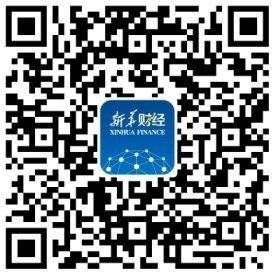 国常会：进一步支持小微企业个体工商户纾困发展5月26日召开的国务院常务会议，部署进一步支持小微企业、个体工商户纾困和发展，确定加强农村义务教育薄弱环节的措施。会议指出，量大面广的小微企业和个体工商户是我国经济韧性、就业韧性的重要支撑。按照党中央、国务院部署，近些年通过持续推进“放管服”改革，特别是去年实施一系列普惠性纾困政策，有力促进了小微企业和个体工商户发展。截至4月末，全国小微企业总数超过4400万户、个体工商户超过9500万户，成为我国就业主力军。当前国内外环境复杂严峻，小微企业、个体工商户生产经营仍面临困难，要继续有针对性加强支持。